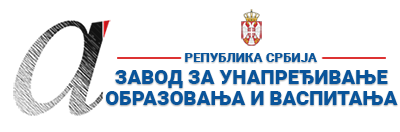 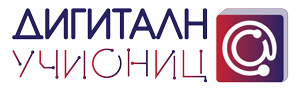 ПРИПРЕМА ЗА ЧАС*Детаљно опишите на који начин се користе функције и сегменти дигиталних образовних ресурса / алата, апликација и софтвера при реализацији овог часа.**Уз припрему за час пожељно је приложити и линк ка презентацији или линкове ка онлајн апликацијама и алатима коришћеним за реализацију часа (уколико су коришћене презентације и онлајн алати). Презентација се може урадити у било ком софтверу за израду презентација (PowerPoint, Google Slide, Prezi, Zoho Show, Sway, Canva или било који други), а избор онлајн алата и апликација је у потпуности слободан (то могу бити алати приказани на обуци, али и било који други које користите у вашем раду). Презентације треба да буду подељене преко линка ка неком од алата за складиштење података у облаку (Google Drive, OneDrive, Dropbox…). Презентације (линкови) се не могу слати преко онлајн сервиса као што је WeeTransfer и слични, јер је време складиштења података на оваквим сервисима обично ограничено на 10-15 дана, након чега се линк и подаци бришу. Презентација часа може бити и у виду видео презентације (материјала) постављене на неки од сервиса као што су YouTube, Dailymotion, TikTok…
Уколико користите дигиталне уџбенике за реализацију овог часа, довољно је само да наведете дигитални уџбеник (назив и издавача) који користите и у реду „12. Детаљан опис“ опишете на који начин се користи (који сегменти и функције) при реализацији часа.***Ред „16 Остало“ није обавезан, али може да утиче на избор за Базу радова.****НАЈКВАЛИТЕТНИЈЕ ПРИПРЕМЕ ЗА ЧАС БИЋЕ ПОСТАВЉЕНЕ У БАЗУ РАДОВА НА САЈТУ ПРОЈЕКТА https://digitalnaucionica.edu.rs/1. ШколаОШ „Братство јединство“ОШ „Братство јединство“МестоБело БлатоБело БлатоБело Блато2. Наставник (име и презиме)Соња ТасевскиСоња ТасевскиСоња ТасевскиСоња ТасевскиСоња ТасевскиСоња Тасевски3. Модел наставе (изабрати из падајућег менија):3. Модел наставе (изабрати из падајућег менија):4. Предмет:Српски језик и књижевностСрпски језик и књижевностСрпски језик и књижевностСрпски језик и књижевностРазред V5. Наставна тема - модул:ЈезикЈезикЈезикЈезикЈезикЈезик6. Наставна јединица:Систематизација падежаСистематизација падежаСистематизација падежаСистематизација падежаСистематизација падежаСистематизација падежа7. Циљ наставне јединице:Систематизација знања о падежном систему српског језика.Систематизација знања о падежном систему српског језика.Систематизација знања о падежном систему српског језика.Систематизација знања о падежном систему српског језика.Систематизација знања о падежном систему српског језика.Систематизација знања о падежном систему српског језика.8. Очекивани исходи:Ученик је у стању да: разликује категорију падежа, разликује основна значења и службу падежа, употребљава падежне облике у складу са нормом.Ученик је у стању да: разликује категорију падежа, разликује основна значења и службу падежа, употребљава падежне облике у складу са нормом.Ученик је у стању да: разликује категорију падежа, разликује основна значења и службу падежа, употребљава падежне облике у складу са нормом.Ученик је у стању да: разликује категорију падежа, разликује основна значења и службу падежа, употребљава падежне облике у складу са нормом.Ученик је у стању да: разликује категорију падежа, разликује основна значења и службу падежа, употребљава падежне облике у складу са нормом.Ученик је у стању да: разликује категорију падежа, разликује основна значења и службу падежа, употребљава падежне облике у складу са нормом.9. Методе рада:Дијалошка, текстовна, аналитичко – синтетичка.Дијалошка, текстовна, аналитичко – синтетичка.Дијалошка, текстовна, аналитичко – синтетичка.Дијалошка, текстовна, аналитичко – синтетичка.Дијалошка, текстовна, аналитичко – синтетичка.Дијалошка, текстовна, аналитичко – синтетичка.10. Облици рада:Фронтални, индивидуални.Фронтални, индивидуални.Фронтални, индивидуални.Фронтални, индивидуални.Фронтални, индивидуални.Фронтални, индивидуални.11. Потребна опрема / услови / наставна средства / софтвер – апликације - алати за реализацију часаРачунар и пројектор, граматика и свеске.Рачунар и пројектор, граматика и свеске.Рачунар и пројектор, граматика и свеске.Рачунар и пројектор, граматика и свеске.Рачунар и пројектор, граматика и свеске.Рачунар и пројектор, граматика и свеске.12. Детаљан опис начина употребе дигиталних образовних материјала / дигиталних уџбеника / апликација и алата*Power point презентација у којој је представљена систематизација падежа, Google упитник у ком ће ученици вежбати падеже, квиз где ће ученици проверити своје знање.Power point презентација у којој је представљена систематизација падежа, Google упитник у ком ће ученици вежбати падеже, квиз где ће ученици проверити своје знање.Power point презентација у којој је представљена систематизација падежа, Google упитник у ком ће ученици вежбати падеже, квиз где ће ученици проверити своје знање.Power point презентација у којој је представљена систематизација падежа, Google упитник у ком ће ученици вежбати падеже, квиз где ће ученици проверити своје знање.Power point презентација у којој је представљена систематизација падежа, Google упитник у ком ће ученици вежбати падеже, квиз где ће ученици проверити своје знање.Power point презентација у којој је представљена систематизација падежа, Google упитник у ком ће ученици вежбати падеже, квиз где ће ученици проверити своје знање.Планиране активности наставникаПланиране активности наставникаПланиране активности ученикаПланиране активности ученикаПланиране активности ученикаПланиране активности ученика13.1. Уводни део часа У уводном делу наставник ће тражити да ученици припреме своје свеске како би написали основне податке из Power point презентације.У уводном делу наставник ће тражити да ученици припреме своје свеске како би написали основне податке из Power point презентације.Припремају свеске и оловке за бојење.Припремају свеске и оловке за бојење.Припремају свеске и оловке за бојење.Припремају свеске и оловке за бојење.13.2. Средишњи део часаНаставник објашњава на основу Power point презентације питања за све падеже, предлоге за све падеже, значење и службу падежа, разлику између независних и зависних падежа, разлику између датива и локатива.Наставник објашњава на основу Power point презентације питања за све падеже, предлоге за све падеже, значење и службу падежа, разлику између независних и зависних падежа, разлику између датива и локатива.Ученици прате и преписују најважније из Power point презентације. Након тога у Google упитнику раде неколико задатака за вежбу.Ученици прате и преписују најважније из Power point презентације. Након тога у Google упитнику раде неколико задатака за вежбу.Ученици прате и преписују најважније из Power point презентације. Након тога у Google упитнику раде неколико задатака за вежбу.Ученици прате и преписују најважније из Power point презентације. Након тога у Google упитнику раде неколико задатака за вежбу.13.3. Завршни део часаДаје инструкције како да приступе и ураде квиз.Даје инструкције како да приступе и ураде квиз.Раде квиз и проверавају стечено знање.Раде квиз и проверавају стечено знање.Раде квиз и проверавају стечено знање.Раде квиз и проверавају стечено знање.14. Линкови** ка презентацији која прати час ка дигиталном образовном садржају / алатима / апликацијама  ка свим осталим онлајн садржајима који дају увид у припрему за час и његову реализацију Google упитник: https://docs.google.com/forms/d/1Xa3oYAGTKKHSCQ6jDC8KGjbwhqWMc5s4dbg7RENtm8E/editПрезентација: https://drive.google.com/drive/my-driveКвиз: http://www.skolaigra.com/kviz-kategorijeGoogle упитник: https://docs.google.com/forms/d/1Xa3oYAGTKKHSCQ6jDC8KGjbwhqWMc5s4dbg7RENtm8E/editПрезентација: https://drive.google.com/drive/my-driveКвиз: http://www.skolaigra.com/kviz-kategorijeGoogle упитник: https://docs.google.com/forms/d/1Xa3oYAGTKKHSCQ6jDC8KGjbwhqWMc5s4dbg7RENtm8E/editПрезентација: https://drive.google.com/drive/my-driveКвиз: http://www.skolaigra.com/kviz-kategorijeGoogle упитник: https://docs.google.com/forms/d/1Xa3oYAGTKKHSCQ6jDC8KGjbwhqWMc5s4dbg7RENtm8E/editПрезентација: https://drive.google.com/drive/my-driveКвиз: http://www.skolaigra.com/kviz-kategorijeGoogle упитник: https://docs.google.com/forms/d/1Xa3oYAGTKKHSCQ6jDC8KGjbwhqWMc5s4dbg7RENtm8E/editПрезентација: https://drive.google.com/drive/my-driveКвиз: http://www.skolaigra.com/kviz-kategorijeGoogle упитник: https://docs.google.com/forms/d/1Xa3oYAGTKKHSCQ6jDC8KGjbwhqWMc5s4dbg7RENtm8E/editПрезентација: https://drive.google.com/drive/my-driveКвиз: http://www.skolaigra.com/kviz-kategorije15. Начини провере остварености исходаУ Google упитнику наставник прати тачне и нетачне одговоре. У квизу се аутоматски генерише проценат тачних одговора.У Google упитнику наставник прати тачне и нетачне одговоре. У квизу се аутоматски генерише проценат тачних одговора.У Google упитнику наставник прати тачне и нетачне одговоре. У квизу се аутоматски генерише проценат тачних одговора.У Google упитнику наставник прати тачне и нетачне одговоре. У квизу се аутоматски генерише проценат тачних одговора.У Google упитнику наставник прати тачне и нетачне одговоре. У квизу се аутоматски генерише проценат тачних одговора.У Google упитнику наставник прати тачне и нетачне одговоре. У квизу се аутоматски генерише проценат тачних одговора.16. Остало (нпр. стандарди, кључни појмови, корелација, међупредметне компетенције и сл.)***Кључни појмови: номинатив, генитив, датив, акузатив, вокатив, инструментал, локатив, предлози, значење, служба. Међупредметне компетенције: компетенција за учење, решавање проблема, сарадња. Корелација: језичка култура.Кључни појмови: номинатив, генитив, датив, акузатив, вокатив, инструментал, локатив, предлози, значење, служба. Међупредметне компетенције: компетенција за учење, решавање проблема, сарадња. Корелација: језичка култура.Кључни појмови: номинатив, генитив, датив, акузатив, вокатив, инструментал, локатив, предлози, значење, служба. Међупредметне компетенције: компетенција за учење, решавање проблема, сарадња. Корелација: језичка култура.Кључни појмови: номинатив, генитив, датив, акузатив, вокатив, инструментал, локатив, предлози, значење, служба. Међупредметне компетенције: компетенција за учење, решавање проблема, сарадња. Корелација: језичка култура.Кључни појмови: номинатив, генитив, датив, акузатив, вокатив, инструментал, локатив, предлози, значење, служба. Међупредметне компетенције: компетенција за учење, решавање проблема, сарадња. Корелација: језичка култура.Кључни појмови: номинатив, генитив, датив, акузатив, вокатив, инструментал, локатив, предлози, значење, служба. Међупредметне компетенције: компетенција за учење, решавање проблема, сарадња. Корелација: језичка култура.